Частна профилирана гимназия по туризъм и предприемачество „Райко Цончев“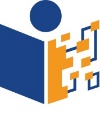 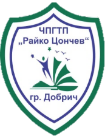 гр. Добрич, ул. България №3, тел. +359 58 655 645, e-mail:info-800325@edu.mon.bgВх. № ………………………………ДО ДИРЕКТОРА НА ЧПГТП „РАЙКО ЦОНЧЕВ“ГРАД ДОБРИЧЗ А Я В Л Е Н И Eот ……………………….................................................................................................................../трите имена на родителя/…………………………………………………………………………..……………..……………/точен адрес и телефон за кореспонденция/Родител на ……………………………………..............................................................................УВАЖАЕМА ГОСПОЖО ДИРЕКТОР,Заявявам желание синът ми /дъщеря ми …………………………….………………. ………………………………………………………………………………………………………./трите имена на ученика/ученичката/да бъде приет /а за ученик /ученичка в ........... клас за уч. 20 .... / 20 .... г. в профил ……..……………………………………………………………………………………………………….До момента  се е обучавал /обучавала в ....................................................................................................................................................................................................................................../наименование на училището, населено място/и има завършен ...................................................................................................... /клас / срок /. ДЕКЛАРИРАМ, че доброволно съм предоставил/а и ще предоставям в бъдеще лични данни по ЗЗЛД за мен, съпругата/съпруга ми и нашето дете за осъществяване на неговото обучение, възпитание, издаване на документи на негово име, както и за изпълнение на Наредба № 8/11.08.2016 г. за информацията и документите за системата на предучилищното и училищното образование.Съгласен съм ЧПГТП „Райко Цончев“ да предоставя лични данни с цел изпълнение на задълженията си към МОН, РУО, СРЗИ, НАП, НОИ, Агенция за закрила на детето и други държавни и общински органи и частни организации и при спазване на законовите разпоредби.Дата ....................................			             	С уважение : ....................................										             /подпис/